2024 YOUNG WOMEN IN PUBLIC AFFAIRS AWARDRecognizing young women for their commitment to volunteerism, volunteer leadership achievements and dedication to empowering women worldwide 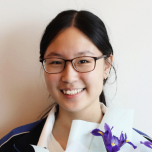 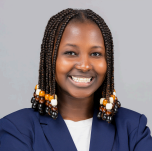 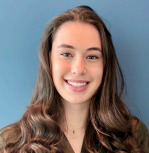 1 APPLICATION, 2 OPPORTUNITIES Club award $750 37 District Awards: US$5000Applications must be received by the applicant’s local Zonta club’s deadline. To locate a club near you and download an application, please visit: zonta.org/YWPAAward. CLUB DEADLINE: October 27th 2023SUBMIT APPLICATION TO: Rosalind Deacon at rosalinddeacon57@gmail.com@The Young Women in Public Affairs Award is a Zonta International program funded by  contributions to the Zonta Foundation for Women. Zonta International is a leading global  organization of professionals empowering women worldwide through service and advocacy. 